Уфимцева Евгения андреевна(Фамилия Имя Отчество)ОСНОВНАЯ ИНФОРМАЦИЯ: ОБРАЗОВАНИЕ: ДОПОЛНИТЕЛЬНОЕ ОБРАЗОВАНИЕ: Дата рождения:15.03.2001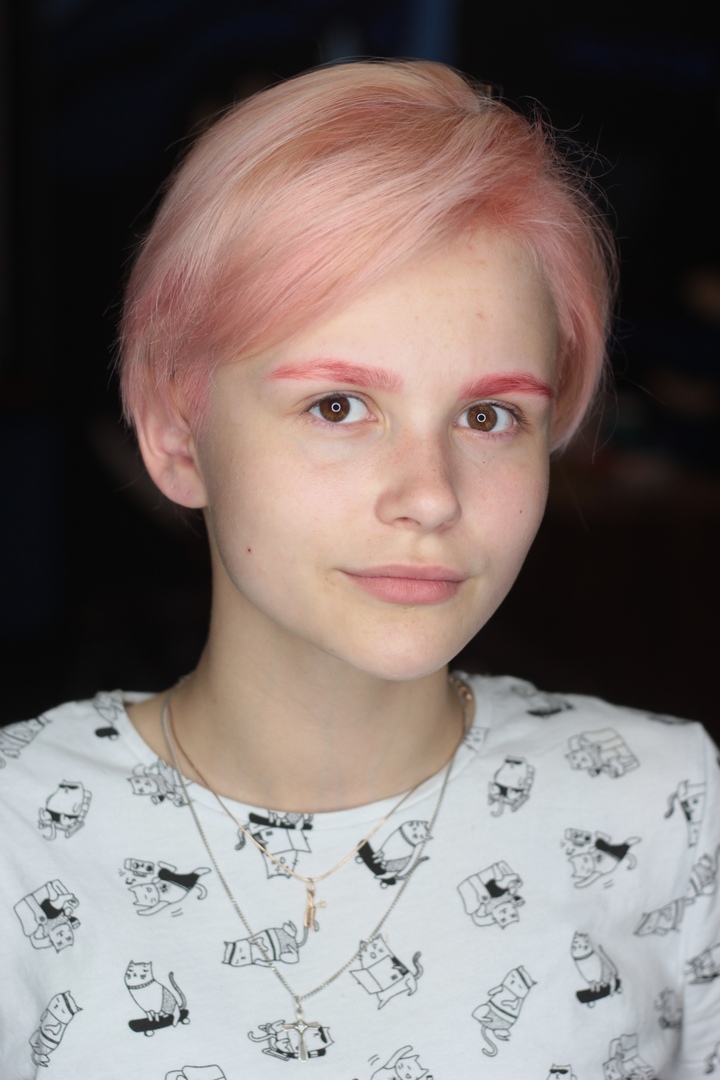 Семейное положение:Не замужем Место жительства:   г. ХабаровскТелефон:89142154887E-mail:   seejane.e@gmail.comЦЕЛЬ:Соискание должности парикмахера-стилистаПериод 
обученияНаименование   образовательного 
учрежденияСпециальность/профессия2017-2021 (н.вр)Краевое государственное автономное профессиональное образовательное учреждение «Хабаровский технологический колледж» Технология парикмахерского искусстваНазвание пройденного курсаНазвание организации, проводившей курсыГод окончанияСовременные мужские стрижкиКГА ПОУ Хабаровский технологический колледж Constant Delight2019СтилистикаКГА ПОУ Хабаровский технологический колледж2017БрейдингCтудия брейдинга DreadsByKsu2017Опыт работы,Практика:2021 г. с 9 марта по 10 апреля; предприятие: парикмахерская «У дома»; должность: парикмахер-универсал; выполняемые обязанности: выполнение окрашиваний разной сложности, мужских и женских стрижек, причесок.Данные о курсовых и дипломных работах:МДК 01.01 курсовая работа на тему «Проектирование молодежных стрижек с окрашиванием», целью курсовой работы является изучение и разработка коллекции молодежных стрижек с окрашиванием.МДК 03.03 курсовая работа на тему «Создание коллекции классических причесок», целью КР является изучение и разработка коллекции классических причесок.ВКР «Развитие барбершопов в России. Создание модной мужской стрижки», целью ВКР является изучение тенденций развития барбершопов в России, создание коллекции модных мужских стрижек. Профессиональные навыки:Выполнение окрашиваний разной сложности, мужских и женских стрижек, причесок. Дополнительные навыки:Брейдинг любого вида и сложности. Личные качества:Коммуникабельная, пунктуальная, ответственнаяНа размещение в банке данных резюме выпускников на сайте колледжа моей персональной информации и фото СОГЛАСЕН(-НА) На размещение в банке данных резюме выпускников на сайте колледжа моей персональной информации и фото СОГЛАСЕН(-НА) 